MeSHMeSH stands for Medical Subject Headings. It is a controlled vocabulary, which acts similar to a thesaurus. It can simplify your search by allowing you to search for several synonymous or near-synonymous terms at once, just by searching for the MeSH subheading for those terms instead. These synonyms are called entry terms in MeSH. The MeSH DatabaseThe MeSH database is accessible from the PubMed homepage under “Explore”.On a MeSH term’s page, you can view the term’s definition, its place in the hierarchical structure of MeSH, its entry terms, and more. Using the search builder box on the upper right, you can add MeSH terms to a search and combine them. Be sure to check the parentheses before you search. 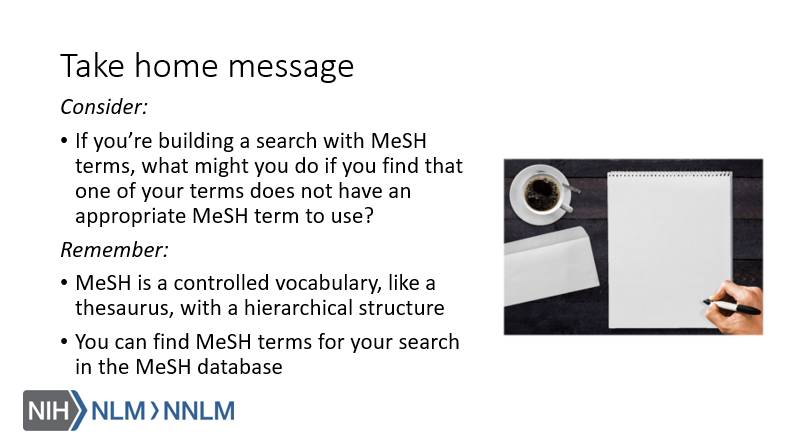 